INGRESSO CLASSI  A.S. 2019/2020Orario scolastico:  08.15 - 12.15  dal giorno 11/09/2019 al giorno 14/09/2019 Dalla seconda settimana entrano tutte le classi.Il Dirigente ScolasticoProf.re Nicola BuonocoreFirma autografa sostituita a mezzo stampa ai sensidell’art.3,comma 2 del Decreto Legislativo n.39/1993Istituto professionale “Rainulfo Drengot” – Registro Protocollo n. AOO/DS/ del  Istituto professionale “Rainulfo Drengot” – Registro Protocollo n. AOO/DS/ del  Istituto professionale “Rainulfo Drengot” – Registro Protocollo n. AOO/DS/ del  Istituto professionale “Rainulfo Drengot” – Registro Protocollo n. AOO/DS/ del  Istituto professionale “Rainulfo Drengot” – Registro Protocollo n. AOO/DS/ del  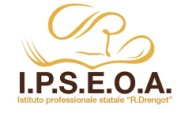 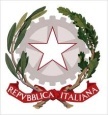 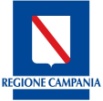 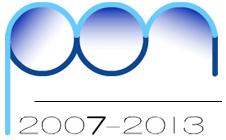 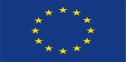 Istituto professionale statale “Rainulfo Drengot” Istituto professionale statale “Rainulfo Drengot” Istituto professionale statale “Rainulfo Drengot” Istituto professionale statale “Rainulfo Drengot” Istituto professionale statale “Rainulfo Drengot” Istituto professionale statale “Rainulfo Drengot” Istituto professionale statale “Rainulfo Drengot” Indirizzo: “Servizi per l’enogastronomia e l’ospitalità alberghiera”Articolazioni: “Enogastronomia”, “Servizi di sala e di vendita”,  “Accoglienza turistica” e “Prodotti dolciari artigianali ed industriali”Indirizzo: “Servizi per l’enogastronomia e l’ospitalità alberghiera”Articolazioni: “Enogastronomia”, “Servizi di sala e di vendita”,  “Accoglienza turistica” e “Prodotti dolciari artigianali ed industriali”Indirizzo: “Servizi per l’enogastronomia e l’ospitalità alberghiera”Articolazioni: “Enogastronomia”, “Servizi di sala e di vendita”,  “Accoglienza turistica” e “Prodotti dolciari artigianali ed industriali”Indirizzo: “Servizi per l’enogastronomia e l’ospitalità alberghiera”Articolazioni: “Enogastronomia”, “Servizi di sala e di vendita”,  “Accoglienza turistica” e “Prodotti dolciari artigianali ed industriali”Indirizzo: “Servizi per l’enogastronomia e l’ospitalità alberghiera”Articolazioni: “Enogastronomia”, “Servizi di sala e di vendita”,  “Accoglienza turistica” e “Prodotti dolciari artigianali ed industriali”Indirizzo: “Servizi per l’enogastronomia e l’ospitalità alberghiera”Articolazioni: “Enogastronomia”, “Servizi di sala e di vendita”,  “Accoglienza turistica” e “Prodotti dolciari artigianali ed industriali”Indirizzo: “Servizi per l’enogastronomia e l’ospitalità alberghiera”Articolazioni: “Enogastronomia”, “Servizi di sala e di vendita”,  “Accoglienza turistica” e “Prodotti dolciari artigianali ed industriali”                                                                        Dirigente Scolastico -                                                                        Dirigente Scolastico -                                                                        Dirigente Scolastico -                                                                        Dirigente Scolastico -                                                                        Dirigente Scolastico -                                                                        Dirigente Scolastico -                                                                        Dirigente Scolastico -GIORNOORARIOCLASSI AVERSACLASSI CESA11/09/201908.15 SecondeSECONDE11/09/201908.30 Primesez. A-B-C-D-EPRIME11/09/201909.30 Prime sez. F-G-H-I-L12/09/201908.15 PrimeSeconde QuinteTERZEQUARTAQUINTA13/09/201908.15Tutte le classiPRIMEQUINTE14/09/201908.15Prime SecondeTerzeQuarteSECONDETERZEQUARTE